                                                                                                              ПРОЕКТ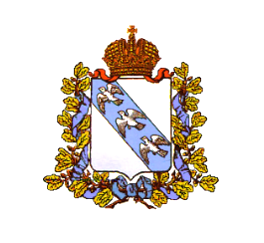 АДМИНИСТРАЦИЯ  КУРСКОЙ  ОБЛАСТИКомитет социального обеспечения, материнства и детства Курской области П Р И К А Зот _____.____.2021 № ____г. КурскОб утверждении Административного регламента предоставления органами местного самоуправления Курской области государственной услуги  при осуществлении  переданного полномочия в сфере социальной защиты населения Курской области «Назначение и выплата компенсации стоимости проезда один раз в год (туда и обратно) железнодорожным транспортом реабилитированным лицам»В соответствии с Правилами разработки и утверждения административных регламентов предоставления государственных услуг, утвержденными постановлением Администрации Курской области             от  29.09.2011 № 473-па «О разработке и утверждении административных регламентов осуществления государственного контроля (надзора) и административных регламентов предоставления государственных услуг», ПРИКАЗЫВАЮ: 1. Утвердить прилагаемый Административный регламент предоставления органами местного самоуправления Курской области государственной услуги при осуществлении переданного полномочия в сфере социальной защиты населения Курской области «Назначение и выплата компенсации стоимости проезда один раз в год (туда и обратно) железнодорожным транспортом реабилитированным лицам».2. Признать утратившим силу:приказа комитета социального обеспечения, материнства и детства Курской области от 19.02.2021 № 61 «Об утверждении Административного регламента предоставления органами местного самоуправления Курской области государственной услуги при осуществлении переданного полномочия в сфере социальной защиты населения Курской области «Назначение и выплата компенсации стоимости проезда один раз в год (туда и обратно) железнодорожным транспортом реабилитированным лицам»;3. Управлению обеспечения и контроля социальных выплат (Н.И.Никифорова) настоящий приказ довести до сведения руководителей органов социальной защиты населения.4. Управлению правовой, организационной и аналитической работы (Т.А.Селитренникова) обеспечить размещение (опубликование) настоящего приказа на «Официальном интернет-портале правовой информации» (www.pravo.gov.ru) и на официальном сайте Администрации Курской области в сроки, установленные постановлением Губернатора Курской области от 16.04.2009 г. № 111 «О порядке опубликования и вступления в силу нормативных правовых актов органов исполнительной власти Курской области».5. Контроль за исполнением настоящего приказа возложить на первого заместителя председателя комитета социального обеспечения, материнства и детства Курской области Р.Э. Шевченко.Председатель комитета                                                             Т.А. Сукновалова